CURRICULAM VITAE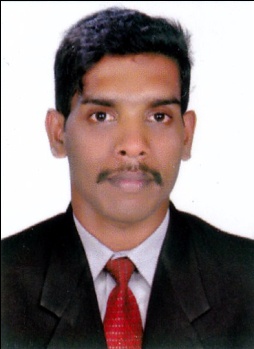 NIJITH T.UKerala, IndiaMob: +91 97 45 15 37 97Nijithtualone333@gmail.comOBJECTIVESTo seek placement where my qualification and experience will be beneficent to the enterprise and myself where I can prove my ability through hand and brain work, with a high degree of integrity, loyalty and team spirit. STRENGTHS-Good knowledge in different type of material and various type of production planning,process planning and control-Basic skill in CAD Master in DTP-Self motivated excellent communication skills-Team player and Leadership skillsSKILLS AND ABILITIES-Production planning and process planing-Metrology-DTPPERSONAL DETAILSFather’s Name		:	Unnikrishnan T.KNationality			:	IndianGender			:	MaleDate of Birth			:	25/07/1993Marital Status		:	UnmarriedPermanent Address		:	Thoomatt House					P.O Santhipuram, KodungallurPASSPORT DETAILS Passport Number		:	M1067939Date of Issue			:	20/08/2014Date of expiry		:	19/08/2024Place of issue		:	CochinPHYSICAL STATUSHeight				:	173cmWeight			:	70kgQUALIFICATIONSSSLCPLUS TWODIPLOMA IN ELECTRICAL ENGINEERINGQC AWSNDT ASNT LEVEL IIEXPERIENCE             THREE YEARS EXPERIENCE IN ELECTRICAL SUPERVISER IN CONSTRUCTION COMPANY            ONE YEAR EXPERIENCE IN MEP ENGINEERING IN REPUTED CONSTRUCTION COMPANY      KOCHIN            EXPERIENCE IN BPCL KOCHIN IN THREE MAJOUR OIL AND GAS PROJECT COMPUTER AWARENESS           DTPLANGUAGE KNOWNDECLARATIONI hereby solemnly declare that the all above information’s are true and correct to the best of my knowledge and belief. If at any stage, information furnished by me is found to be false or incorrect, I will be liable for disciplinary action or termination of service as deemed fit.Place : Kodungallur									NIJITH T.ULanguageSpeakWriteAbility to manageMalayalamYesYes99%EnglishYesYes80%HindiYesYes            60%